9 березня в святково прибраній українській святковій світлиці зібралися студенти і викладачі Херсонського музичного училища на традиційне свято «Українська масляна». Їх вітали господині свята Масляна та Весна. В Україні останній тиждень М’ясниці мав декілька назв – Масляна, Сирітський тиждень, Прощення, Загальниці, Нижкові заговірки, коляда. З великим нетерпінням студенти готувалися до свята. Це одне з найулюбленіших традиційних святкових заходів училища. Кожна група вивчала веснянки, гаївки, хороводи, готували традиційні українські страви (вареники з сиром, компоти, киселі, пряники, льодяники, пиріжки, налисники, млинці).Родзинкою цього  фольклорного дійства стали  національно – спортивні змагання «Козацькі забави».  В запеклій боротьбі змагалися команда козаків І курсу «Отамани», ІІ курсу  команда «Хортиця». Перемогла дружбу. Кульмінацією свята стало спалювання символу зими – ляльки Морени. Цей вогонь є початком весняного потепління.Щастя Вам, радості, любові, весни! Зі святом Вас!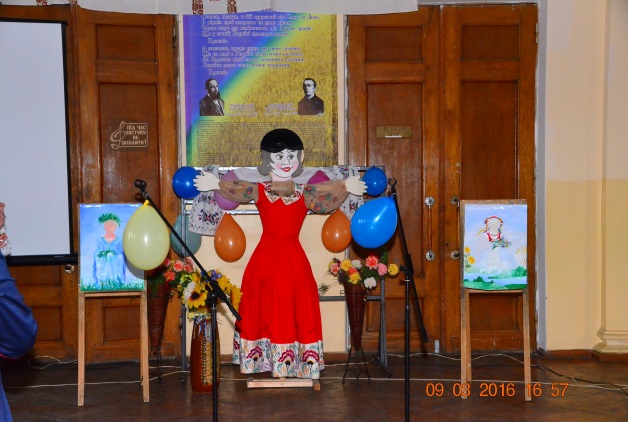 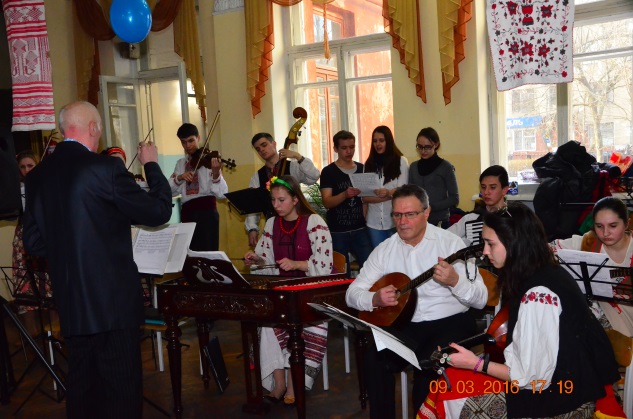 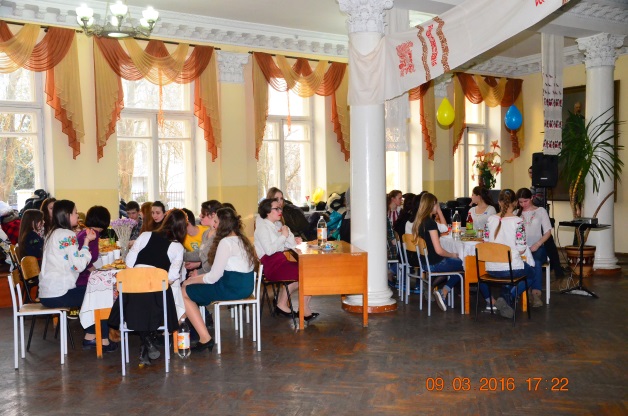 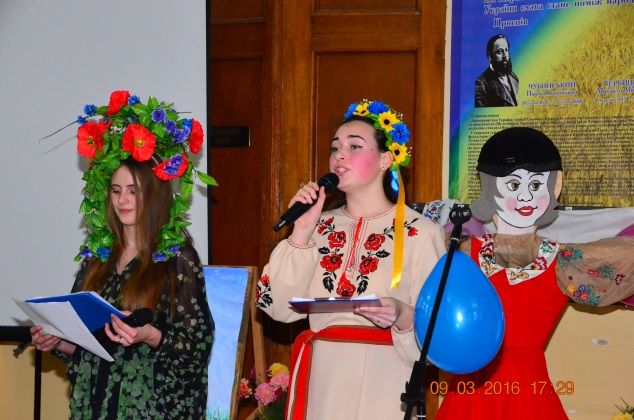 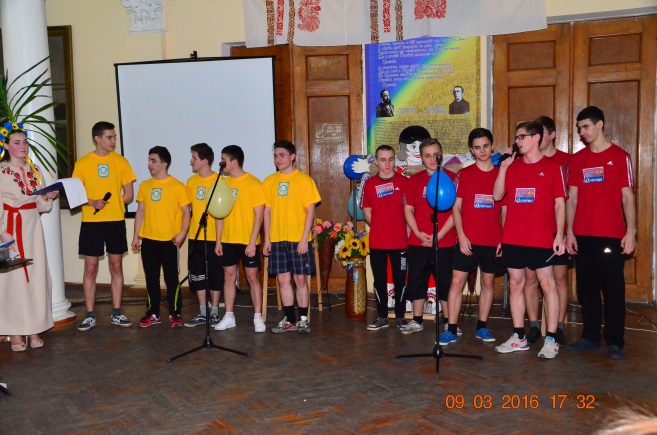 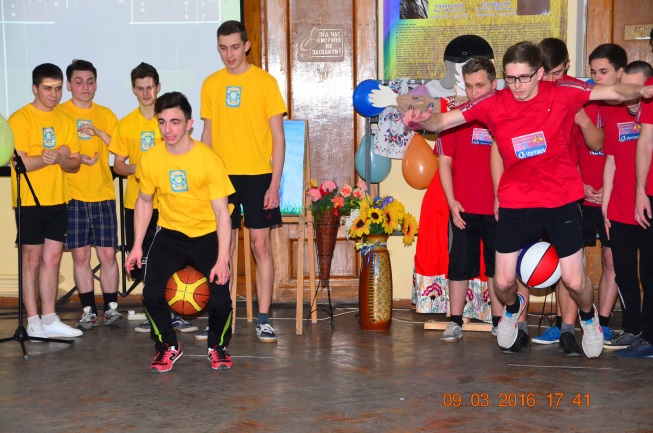 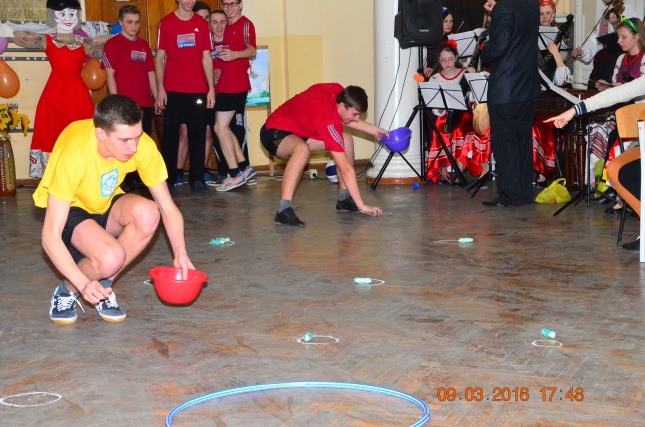 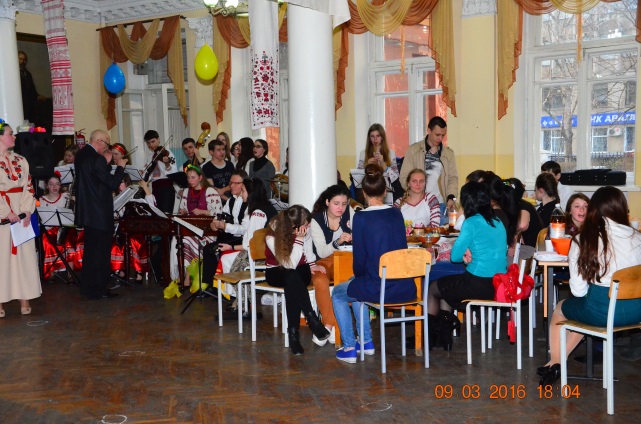 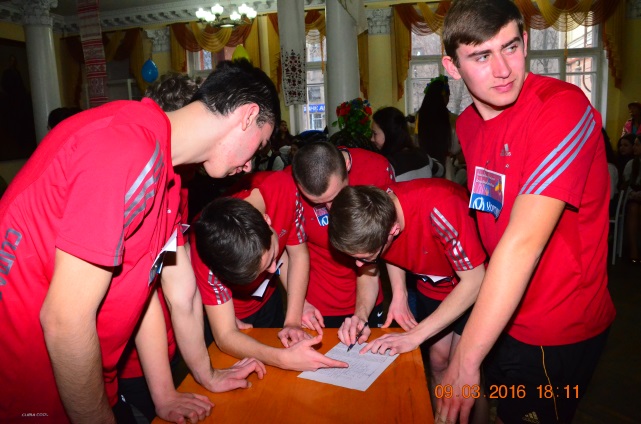 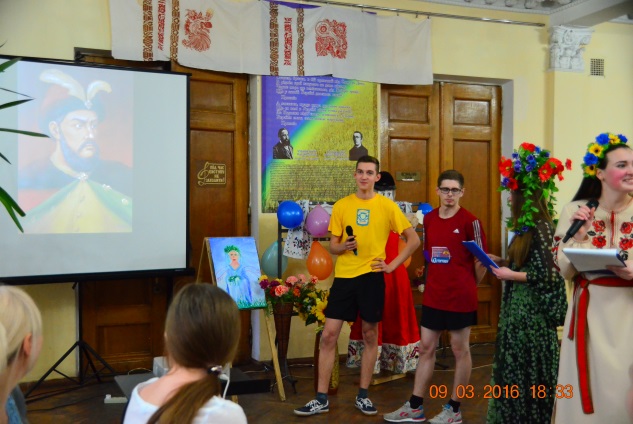 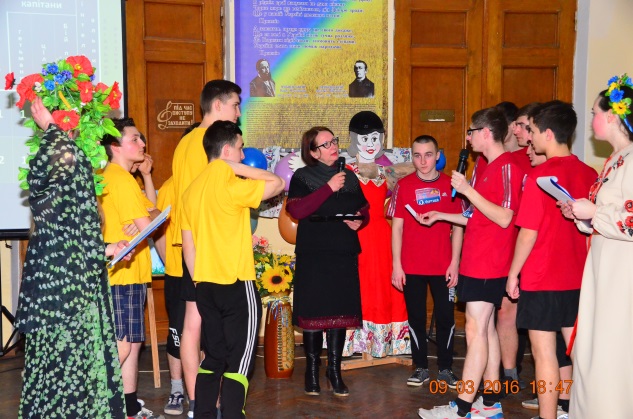 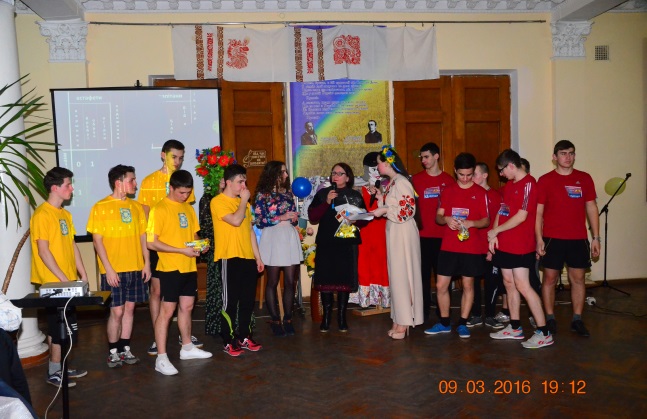 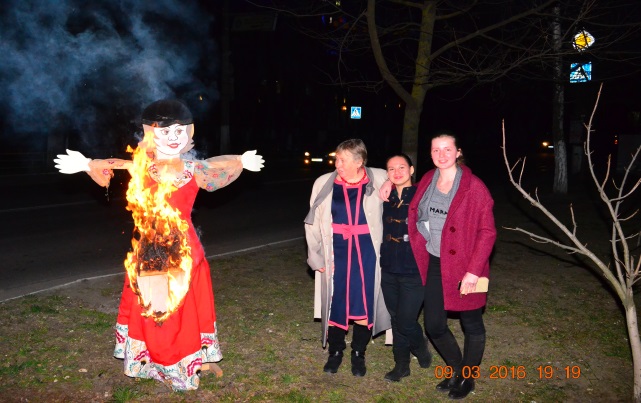 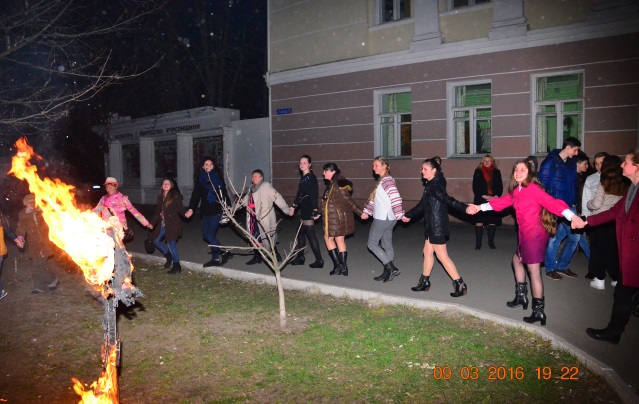 